Мастер – класс по экологическому воспитанию на тему «Экоигрушка - Травянчик»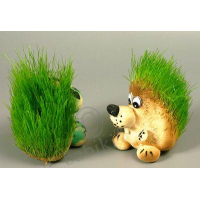 Воспитатель: Гациева З.З.Цели мастера - класса:Распространение и передача педагогического опыта, обучение приемам изготовления оригинальной экологической игрушки «Травянчик».Повышение профессионального мастерства педагогов – участников мастера – класса в процессе активного педагогического общения по усвоению опыта по проведению экспериментирования, как метода экологического воспитания дошкольников.Задачи:Знакомство педагогов дошкольных образовательных учреждений с приемами изготовления экологической игрушки.Развивать умения делать выводы и умозаключения.Воспитывать эмоционально – ценностное отношение к окружающему миру.Оборудование:Опилки.Семена пшеницы.Капроновый материал ткани.Ножницы.Клей.Краски акриловые.Самоклейка синего, черного, белого цветов.Ложка.Предметы для декорации (по желанию).Предварительная работа:беседа с ознакомлением материала для экоигрушки – травянчика.Назначение экоигрушки – травянчика:экспериментально – исследовательская деятельность, наблюдения,  украшение и дополнение уголка природы.Полезные советы по уходу за  экоигрушкой - Травянчиком.1. Травянчик любит тепло и свет – поставьте его на солнышко.2. Поливайте каждый день, но по чуть – чуть.3. Когда травка вырастет на 8 – 10 сантиметров, Травянчика можно подстригать и делать причёски.     Представленная работа является уникальной экологической игрушкой, выполненной  вручную. Ее изюминка заключается в том, что поливая  ее водой, через некоторое время из места, где есть зерна, начинает расти сочная, нежная, густая трава, создавая очень пышную шевелюру. Наблюдать за процессом будет интересно и вам, и вашим детям. После того как «волосы» травянчика подрастут на 8-10 см, можно мастерить причёски, аккуратно подстригая траву так, как вам больше нравится. Позже она обязательно вырастет снова.Ход мастер – класса.     Планета Земля – наш общий дом, каждый человек, живущий в нём, должен заботливо и бережно относиться к нему, сохраняя все его ценности и богатства.     Экологическая культура – это осознанно правильное отношение к явлениям, объектам живой и неживой природы. У дошкольников формируется экологическая культура при условии тесного контакта и различных форм взаимодействия ребенка с растениями и животными, имеющимися в помещении и на участке детского сада.Предметы и явления природы наглядно предстают перед детьми. Многие связи и отношения между природными явлениями дети познают в процессе наблюдений, где малыши знакомятся со свойствами и качествами объектов и явлений природы, учатся замечать их изменение и развитие.Уважаемые коллеги, хочу представить вашему вниманию экоигрушку - Травянчика.(фото на экране)      (слайд 1  во время объяснения)Что же такое «травянчик»? Эту экоигрушку, может каждый педагогсделать  самостоятельно со своими ребятами.     Экоигрушка – Травянчик - это два в одном:игрушка и комнатное растение, которое в игровой форме объясняет ребёнку, как ухаживать за растениями. Экоигрушка воспитывает у детей желание самим вырастить растение из семян, трудолюбие, заботливое отношение к окружающей природе и аккуратность при выполнении работы; обучает простейшим трудовым умениям; формирует представление о потребностях растений: тепло, свет, влага, грунт. Травянчик так и просит, чтобы его потрогали, погладили, взяли в руки, сделали причёску. Очень интересно наблюдать, как появляются первые нежные корешки, позже зеленая травка! Приятно прикоснуться к маленькой травке, почувствовать её прохладу, услышать голос самой природы.Такая игрушка не только развивает воображение и мелкую моторику, но и учит ответственности. Ведь, чтобы травянчик рос, за ним нужен уход.«Скажи мне – я забуду,Покажи мне – я запомню,Дай мне сделать этоИ это станет моим навсегда!»Человека всегда тянет к чему-то новому, неизвестному, а  в повседневной жизни, среди серых будней, мы ищем радости и праздника. Я не исключение. Предлагаю и вам попробовать! Представляю вашему вниманию мастер – класс по изготовлению экоигрушки – Травянчика. Для  этого мне понадобятся четыре человека. (Слайд 2 во время работы)Процесс работы прост и интересен. Необходимые материалы для создания травянчика: -  семена пшеницы; – капроновый материал; – несколько тонких полосок или маленькие резинки; – опилки; – ножницы, – акриловые краски и материал для декорирования(глазки, бусинки, ленты).Порядоквыполнения работы.Берем отрезок материала  примерно 6 - 10 см. С одной стороны завязываем, делаем что-то вроде капронового мешочка. Насыпаем горсть семян пшеницы. Оставшееся пространство мешочка засыпаем опилками, набиваем. После того как будет заполнен весь мешочек, завязываем вторую сторону, отрезаем лишнюю ткань.Далее из получившегося шарика начинаем формировать травянчика. Для этого используем подготовленные полоски  или резинки. С их помощью можно сформировать голову, руки, нос, уши нашей экоигрушки. Экспериментируем, и у нас обязательно получится какое-нибудь забавное существо. Далее приступаем к декорированию и раскрашиванию. Сначала приклеиваем глаза. Это могут быть небольшие пуговки, можно вырезать из плотной ткани или самоклейки, можно купить в магазине готовые«глаза». Рисуем красками или фломастерами рот. Добавляем аксессуары по своему усмотрению.Травянчика можно раскрасить, тогда он будет еще красочнее, ярче. Вот и все, у нас получилась замечательная экоигрушка!Наш Травянчик готов!Теперь ее нужно просто  замочить  хорошенько  в воде примерно на час, чтобы она как следует, впитала в себя воду и семена, которые находятся в ней набухли, можно  положить в полиэтиленовый пакет и плотно закрыть на сутки для хорошего эффекта.Дети будут с радостью ухаживать за своим Травянчиком  и наблюдать за результатом своих трудов.Первые ростки травы появятся на поверхности игрушки уже через 3 - 4 дня. Можно составить дневник наблюдений. Так, в блокноте или обыкновенном листке необходимо прочертить поля таблицы и каждый день отмечать, насколько вырастают стебельки. По мере роста травы вы также можете  делать фотографии своей экоигрушки. Когда трава сильно вырастет и начнет распадаться в разные стороны, можно увлечь ребенка стрижкой травянчика. Так можно поэкспериментировать с различными видами стрижек –что позволит фантазия. Разделив травинки на две части и перевязав каждую бантиком, можно сделать травянчика-девочку. Кстати, стрижка благоприятно влияет на игрушку – удаление длинных стеблей придает траве новых сил, и со временем внешний вид травянчика толькоулучшится.Если приходится оставить травянчика одного на несколько дней, для того, чтобы предотвратить его засыхание, после полива игрушку следует обернуть полиэтиленовым пакетом. Он поможет уменьшить испарение и сберечь ценную влагу.
Наблюдая за явлениями объектов природы, ребёнок обогащает свой чувственный опыт, на котором и основывается его дальнейшее творчество. Чем глубже ребёнок познаёт таинства окружающего мира, тем больше у него возникает вопросов. Основная задача взрослого состоит в том, чтобы помочь ребёнку самостоятельно найти ответы на эти вопросы. Спасибо большое за участие и внимание.